«Подсказки психолога для родителей»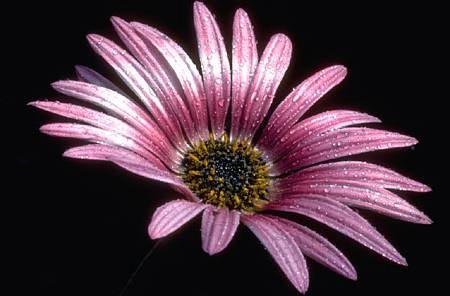 Взаимодействие с детьми с ОВЗ и ребенком-инвалидом, имеющими трудности в эмоциональном и личностном развитии.Семья, как и человек, является основной ценностью государства. Снижение в силу тех или иных причин социальной ценности отдельных категорий семей, находящихся в жизненно трудной ситуации, ограничивает раскрытие потенциальных возможностей человека. В подобной ситуации возникает комплекс проблем, среди которых наиболее значимой является то, что личность не реализует своих потенциальных возможностей, а общество лишается огромного потенциала в собственное развитие, неоправданно снижая социальный статус отдельных групп или категорий граждан. К сожалению, такое отношение к гражданам наблюдается со стороны общества по отношению ко многим категориям инвалидов, в т. ч. и к детям-инвалидам, что ставит конкретные задачи тщательного исследования данного явления и поиска путей для снятия негативного в социальном плане отношения к лицам с аномальным развитием. Анализ практической и научно-исследовательской литературы позволили выявить ряд социально-педагогических проблем. Взаимоотношения в семье. Рождение малыша с дефектом изменяет весь ход жизни семьи и является причиной продолжительной ее дезадаптации. Другие дети в семье оказываются лишенными внимания. Часто родители отдаляются от друзей, знакомых и даже родственников, которые тоже испытывают кризис; многие из них избегают встреч с такой семьей. Семья попадает в группу риска. Накладывается табу на репродуктивную функцию из страха, что несчастье может повториться. Такой ребенок требует от матери вдвое трое больше затрат времени и энергии, чем нормальный ребенок, его не принимают в детский сад, он связывает мать, как говорится по рукам и ногам. Такие семьи более других подвержены конфликтам и распаду. Воспитание и образование. Воспитательная функция требует педагогического искусства. Родители, воспитывающие ребенка с ограниченными возможностями здоровья, получают крайне недостаточную информацию о том, как и чему его учить, как управлять его поведением. Во многих регионах осложняется воспитание и образование отсутствием социально-педагогических услуг, большинство детей не могут развивать способности, реализовать интересы и увлечения. Нет возможности обучаться в общеобразовательных школах. Воспитание уверенности в себе у ребенка-инвалида — важнейший педагогический принцип. Ребенка необходимо научить методам компенсации неблагоприятных последствий заболевания или травм. Компенсации можно добиться, если уравновесить потери за счет его личных сильных сторон. Задача родителей помочь ребенку обнаружить эти сильные стороны, научить пользоваться ими. Нехватка психолого-медико-педагогических знаний. В большинстве случаев родители, имеющие ребенка с ограниченными возможностями, переоценивают или недооценивают дефект. Отношение к ребенку. Никому не хочется иметь ребенка с физическими или иными недостатками. Все ждут, что малыш будет здоровым, красивым и умным, что он добьется успехов в обществе и станет опорой. Ничего удивительного нет в том, что родители волнуются в ожидании ребенка: каким он родится, и если он появляется на свет с нарушениями или больным, для них это глубокое потрясение. Поначалу у них наблюдаются чувства вины, гнева, стыда, безысходности и жалости к самим себе. Иногда возникает желание убить ребенка и себя. Неспособность принять ситуацию может привести к отказу от ребенка, к упованиям на несчастный случай с ним или на то, что он окажется чужим. Не секрет, что родители к такому ребенку испытывают двоякие чувства: то они любят его так же, как могли бы любить здорового ребенка, то злятся на него, боятся и даже отвергают. Это и понятно: ребенок желанный и любимый, но его нарушения неожиданны, и родители это остро переживают. Многие родители надеются на чудесное ребенка и ищут все новых, особенных врачей или больницу. Пытаясь справиться с чувством вины, и излить свой гнев на кого-то еще, а не на невинного ребенка, родители не редко выбирают один из двух путей: наказывают себя — решают всю жизнь без остатка посвятить рабскому служению ребенку; перекладывают вину на других — преследуют и яростно уличают в ошибках и невнимательности врачей, социальных работников, учителей. Некоторые делают то и другое. Родители должны постараться как можно скорее обладать своими чувствами и смириться с ситуацией, иначе нарушения ребенка станут еще более выраженными, а благополучие и социальная адаптация семьи окажутся невозможными. Большинство родителей пытаются справиться со сложной ситуацией сами, без профессиональной помощи, но это опасно: могут пострадать и отношения с ребенком, и покой семьи. В идеале эмоциональное и социальное взаимодействие ребенка и родителей складываются нормально, но ребенку необходима еще дополнительная помощь, чтобы преодолеть, насколько это возможно эти нарушения. Отношение общества к ребенку-инвалиду. Большинство семей в решении своих проблем в повседневной жизни сталкиваются с непониманием и пренебрежением окружающих, ощущают равнодушие и безразличие. Отношение сверстников к детям-инвалидам часто бывает пренебрежительным или безразличным. Они часто не умеют общаться, играть, участвовать в совместной деятельности с таким ребенком. Практика работы с семьями, в которых есть ребенок с ограниченными возможностями, показывает, что такие семьи по отношению к проблеме можно условно разделить на две группы. Семьи, в которых отношение к проблеме носит конструктивный характер, не углубляются в длительные переживания случившегося, а пытаются более эффективно приспособиться к новым условиям, наладить семейный быт, общение и изменить свое отношение к возникшей проблеме. Конструктивное отношение — это результат эмоциональной адаптации всех членов семьи: они принимают проблему. Критические моменты в таких семьях тоже случаются, тем не менее родители уже успели выбрать позитивные установки по отношению к себе, своему ребенку, что позволяет им формировать у него такие навыки, которые помогут адаптироваться и семье, и ребенку. Но, к сожалению, таких семей намного меньше, чем тех, в которых отношение к проблемам носит деструктивный характер, который может выражаться в форме: - игнорирование проблем («Это не мои, а его проблемы — пусть выкарабкивается сам»); - жесткое отношение и эмоциональное отвержение ребенка. Деструктивное отношение к проблеме в сочетании с нарушениями детско-родительских коммуникаций препятствует процессу реабилитации ребенка и ведет к появлению у него поведенческих отклонений. Основной проблемой, имеющей важнейшее значение для воспитания ребенка-инвалида, является отношение родителей к его дефекту. В соответствии с уровнем знаний, культуры, личностных особенностей родителей и ряда других факторов возникают различные типы реагирования, а соответственно и поведения в связи с появлением в семье ребенка-инвалида. Этот момент, как правило, сопровождается потрясением, приводит родителей в стрессовое состояние, вызывает глубокие переживания, чувство растерянности и беспомощности, нередко служит причиной распада семьи. Многие родители в сложившейся ситуации оказываются беспомощными. Их положение можно охарактеризовать как внутренний (психологический) и внешний (социальный) тупик. Качественные изменения, имеющие место в семьях данной категории, могут проявляться на нескольких уровнях. Психологический уровень. Рождение ребенка с отклонениями воспринимается его родителями как величайшая трагедия. Факт появления на свет ребенка «не такого, как у всех», является причиной сильного стресса, испытываемого родителями, в первую очередь матерью. Стресс, имеющий длительный и постоянный характер, оказывает сильное деформирующее воздействие на психику родителей и является исходным условием резкого травмирующего изменения сформировавшихся в семье жизненных стереотипов. Надежды, связываемые с рождением ребенка, рушатся в один миг. Обретение же новых жизненных ценностей растягивается порой на длительный период. Это обуславливается многими причинами: психологическими особенностями личности самих родителей (способность принять или не принять больного ребенка), комплексом расстройств, характеризующих ту или иную аномалию развития, воздействием социума при контактах с семьей, воспитывающей ребенка с отклонениями в развитии. Социальный уровень. Семья ребенка-инвалида становится малообщительной, избирательной в контактах. Она сужает круг своих знакомых и ограничивает общение с родственниками в силу особенностей состояния ребенка с отклонением, а также из-за личностных установок самих родителей. Вследствие тех же причин матери детей с особенностями развития более чем в 30 % оставляют работу по избранной до рождения ребенка специальности или переходят на низкооплачиваемую низко квалифицированную работу. Таким образом, общество теряет работника определенной квалификации, который часто навсегда оставляет свою специальность. Рождение ребенка с отклонением оказывает деформирующее влияние и на взаимоотношения между родителями. Известны случаи, когда подобные трудности сплачивали семью, однако гораздо чаще наблюдается ее распад (32 %), что оказывает отрицательной воздействие на процесс формирования личности ребенка. Соматический уровень. Переживания, выпавшие на долю матери ребенка с отклонением в развитии, часто превышает уровень переносимых нагрузок, что проявляется в различных соматических заболеваниях, астенических и вегетативных расстройствах. Таким образом, все проблемы, существующие в семьях детей с ограниченными возможностями, необходимо постоянно на всех уровнях системы социальной защиты населения и системы образования. Личностные особенности родителей определяют их отношение к дефектам ребенка: часть родителей серьезно озабочены отклонениями в развитии ребенка, другие, выражая тревогу, ничего не предпринимают для того, чтобы помочь своему ребенку; остальные вовсе не обращают внимании на недостатки детей.